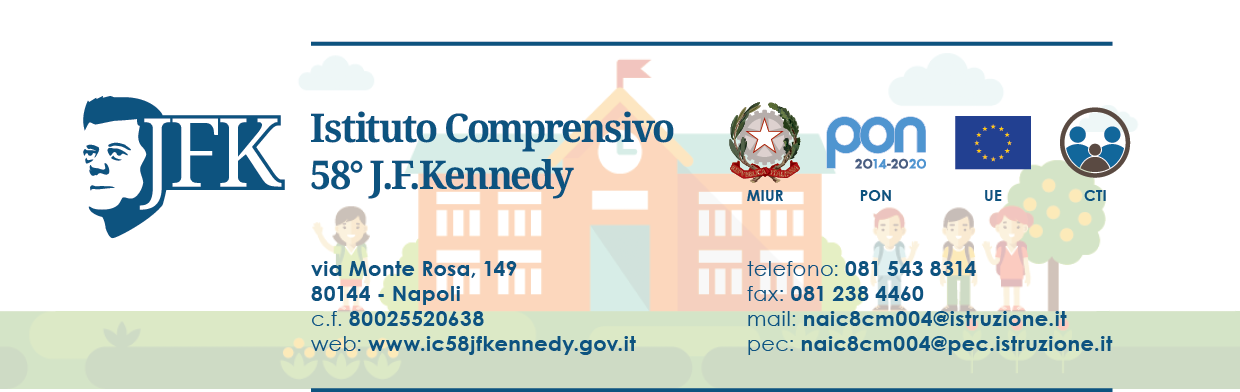 DOMANDA DI ISCRIZIONE ALLA SCUOLA DELL’INFANZIA DI PERTICATO  Al Dirigente Scolastico dell’Istituto ComprensivoDOMANDA DI RICONFERMA ALLA SCUOLA DELL’INFANZIA A.S. 2021/2022		Al Dirigente Scolastico 						I.C. 58 J.F. KennedyI sottoscritti(padre)__________________________e (madre)_____________________________________                             ( cognome e nome del padre)                           (cognome e nome della madre )In qualita’ di Genitori 	 Affidatari 	Tutori CHIEDONOche _l_     propri__  figli_VENGA ISCRITT_____   per l’anno scolastico 2021/2022alla Scuola dell’infanzia a codesta scuola e preferibilmente nel seguente plesso:Cervi 1                    Cervi2                 Kennedy                  ISESN.B. La scelta del plesso è subordinata alla disponibilita’ dell’organico,del tempo scuola (sezione tempo ridotto-tempo pieno) e dei locali. orario ordinario delle attivita’ educative per 40 ore su 5 giorni settimanali, dal lunedì al venerdì con fruizione del servizio mensa; orario ridotto delle attivita’ educative con svolgimento nella fascia del mattino per 25 ore su 5 giorni settimanali, dal lunedì al venerdì senza  fruizione del servizio mensa;AUTOCERTIFICAZIONE RESA AI SENSI DEL D.P.R. 445/2000Il/i sottoscritto/i genitore/i consapevole/i  del fatto che la presente dichiarazione è sottoponibile a controlli di veridicità da parte della Pubblica Amministrazione,DICHIARA/NO  SOTTO LA PROPRIA RESPONSABILITA’	Che il/la propri___   figli____ è nat___ a _____________________________il ________________________	ha cittadinanza__________________________________________________________________________                risiede a _____________________________ in via __________________________________N°_________	Per le vaccinazioni obbligatorie previste dal D.L. n. 73 del 07/06/2017 convertito con la L. 119 del 31/07/2017               allega:□ Dichiarazione sostitutiva  □ Attestazione dell’ ASL delle vaccinazioni effettuate    □ Attestazione di esonero, omissione, differimento o di avvenuta immunizzazione rilasciata dal medico competente.               Ha il seguente Codice Fiscale : __________________________________    Tel. ________________________Altri recapiti tel.________________________cell.(madre)______________________cell. (padre)______________________Indirizzo e-mail principale___________________________________________________________________________	Bambino in affido a*___________________________________con sentenza del tribunale*In caso affermativo specificare la persona affidataria e consegnare in segreteria prima dell’inizio dell’anno scolastico la relativa documentazioneData__________________Firma di autocertificazione(primo genitore) ________________________________________Data__________________ Firma di autocertificazione (secondo genitore)______________________________________Ai fini delle relazioni scuola/famiglia  ( diritto di voto negli organi collegiali, autorizzazioni varie, colloqui, firma documenti di valutazione )   il/i sottoscritto/i dichiara/no che esercitano la patria potestà i signori:PADRE							Cognome_________________ nome ______________________	nato a______________________. prov._____  Il____________________ residente a________________________  via _________________________n._______ Eventuale N°Tel. posto di lavoro____________________________;    MADRECognome_________________ nome ______________________	nata a______________________. prov._____  Il____________________ residente a________________________  via _________________________n._______ Eventuale N°Tel. posto di lavoro____________________________;    Altri fratelli/ sorelle frequentanti lo stesso Istituto:Nome ____________________________	plesso ___________________________	Classe _______  Sez_____Nome ____________________________	plesso ___________________________	Classe _______  Sez_____Nome ____________________________	plesso ___________________________	Classe _______  Sez_____SERVIZIO MENSAIl/la bambino/a presenta eventuali allergie alimentari o necessita di una particolare dieta per motivi religiosi ?  SI [   ] NO[   ]  (in caso affermativo presentare apposita richiesta al Comune o alla Scuola al momento della fruizione della mensa)L’alunno/a necessita di somministrazione farmaci  SI     NO(in caso affermativo compilare modulo predisposto presso la segreteria della scuola) Delega al ritiro dell’alunno/a SI     NO(in caso affermativo compilare modulo predisposto presso la segreteria della scuola)Richiesta uscita anticipata per terapie SI     NO(in caso affermativo compilare modulo predisposto presso la segreteria della scuola)Autocertificazione unico genitore SI     NO(in caso affermativo compilare modulo predisposto presso la segreteria della scuola)Alunno con disabilita' SI     NOAlunno con DSA   SI     NOAlunno/a con disabilità, non autonomo che necessita di assistenza di base (AEC) SI     NOAi sensi della legge 104/1992 e della legge 170/2010, in caso di alunno con disabilità o disturbi specifici di apprendimento (DSA), la domanda andrà perfezionata presso la segreteria scolastica/CFP consegnando copia della certificazione in caso di disabilità o della diagnosi in caso di DSA entro 10 giorni dalla chiusura delle iscrizioni.Per gli alunni stranieri nati all’estero si richiede di indicare la data di arrivo in Italia:________________________________N.B. Si invitano i Genitori a segnalare, in modo riservato, al Dirigente Scolastico, eventuali problematiche relative alla situazione della famiglia, alla salute o alla maturazione del/la  bambino/a (es. ritardi nello sviluppo del linguaggio, dell’autonomia, del comportamento, della relazione con gli altri, ecc.).                                               DECRETO LEGISLATIVO N. 679/2016                                     “Tutela delle persone e di altri soggetti rispetto al trattamento dei dati”Il Sottoscritto ____________________________________________________________________________________                                                                       (cognome e nome) La Sottoscritta ___________________________________________________________________________________				                (cognome e nome) Genitori dell’alunno _____________________________________________classe__________plesso_______________                                                                          (cognome e nome) dichiara/no di aver ricevuto l’informativa e di dare il consenso al trattamento dei dati personali e sensibili di cui al D.Lgs. 196/2003 e al Regolamento Ministeriale 305/2006, Prestano il loro consenso al trattamento dei dati personali  per i fini istituzionali propri della Scuola e della Pubblica Amministrazione.Prestano il loro consenso per la pubblicazione su siti istituzionali di foto e video nell’ambito di progetti scolastici ,come indicato nell’informativaDichiarano di assumersi la responsabilità qualora vengano somministrati cibi o bevande al fliglio in occasione di feste e ricorrenze (cibi e bevande eventualmente portati dai genitori), liberando il Dirigente Scolastico e il personale della scuola da ogni tipo di responsabilita’ Data__________________Firma di autocertificazione(primo genitore) ___________________________________________Data__________________ Firma di autocertificazione (secondo genitore)_________________________________________ALLEGATO SCHEDA ADOMANDA DI ISCRIZIONE ALLA SCUOLA DELL’INFANZIAAl Dirigente scolastico del___________________________________________________(denominazione dell’istituzione scolastica)_l_ sottoscritt ____________________________________________________________   (cognome e nome)in qualità di  genitore/esercente la responsabilità genitoriale  tutore  affidatario,CHIEDEl’iscrizione del__ bambin _ ___________________________________________________(cognome e nome) a codesta scuola dell’infanzia ________________________________ per l’a. s. 2021-2022       (denominazione della scuola)chiede di avvalersi,sulla base del piano triennale dell’offerta formativa della scuola e delle risorse disponibili, del seguente orario: orario ordinario delle attività educative per 40 ore settimanali oppure orario ridotto delle attività educative con svolgimento nella fascia del mattino per 25 ore settimanali oppure orario prolungato delle attività educative fino a 50 ore alla settimanachiede altresì di avvalersi: dell’anticipo (per i nati entro il 30 aprile 2019) subordinatamente alla disponibilità di posti e alla precedenza dei nati che compiono tre anni entro il 31 dicembre 2021.In base alle norme sullo snellimento dell’attività amministrativa, consapevole delle responsabilità cui va incontro in caso di dichiarazione non corrispondente al vero,dichiara che- _l_ bambin _ ____________________________________________________________   (cognome e nome)				(codice fiscale)- è nat_ a ____________________________________ il __________________________- è cittadino  italiano  altro (indicare nazionalità) ________________________________- è residente a ____________________________________ (prov. ) _________________- Via/piazza __________________________________n._____tel.___________________Firma di autocertificazione* ____________________________________________________(Legge n. 127 del 1997, d.P.R. n. 445 del 2000) da sottoscrivere al momento della presentazione della domanda alla scuola* Alla luce delle disposizioni del codice civile in materia di filiazione, la richiesta di iscrizione, rientrando nella responsabilità genitoriale, deve essere sempre condivisa dai genitori. Qualora la domanda sia firmata da un solo genitore, si intende che la scelta dell’istituzione scolastica sia stata condivisa.Il sottoscritto, presa visione dell’informativa resa dalla scuola ai sensi dell’articolo 13  del Regolamento (UE) 2016/679 del Parlamento europeo e del Consiglio del 27 aprile 2016 relativo alla protezione delle persone fisiche con riguardo al trattamento dei dati personali, nonché alla libera circolazione di tali dati, dichiara di essere consapevole che la scuola presso la quale il bambino risulta iscritto può utilizzare i dati contenuti nella presente autocertificazione esclusivamente nell’ambito e per i fini istituzionali propri della Pubblica Amministrazione (decreto legislativo 30.6.2003, n. 196 e successive modificazioni, Regolamento (UE) 2016/679).Data      			 Presa visione *                          __________________	____________________________________________________________________	__________________________________________________* Alla luce delle disposizioni del codice civile in materia di filiazione, la richiesta di iscrizione, rientrando nella responsabilità genitoriale, deve essere sempre condivisa dai genitori. Qualora la domanda sia firmata da un solo genitore, si intende che la scelta dell’istituzione scolastica sia stata condivisa. ALLEGATO SCHEDA BModulo per l’esercizio del diritto di scegliere se avvalersi o non avvalersi dell’insegnamento della religione cattolicaAlunno __________________________________________________________________Premesso che lo Stato assicura l’insegnamento della religione cattolica nelle scuole di ogni ordine e grado in conformità all’Accordo che apporta modifiche al Concordato Lateranense (art. 9.2), il presente modulo costituisce richiesta dell’autorità scolastica in ordine all’esercizio del diritto di scegliere se avvalersi o non avvalersi dell’insegnamento della religione cattolica.La scelta operata all’atto dell’iscrizione ha effetto per l’intero anno scolastico cui si riferisce e per i successivi anni di corso in cui sia prevista l’iscrizione d’ufficio, fermo restando, anche nelle modalità di applicazione, il diritto di scegliere ogni anno se avvalersi o non avvalersi dell’insegnamento della religione cattolica.Scelta di avvalersi dell’insegnamento della religione cattolica    		Scelta di non avvalersi dell’insegnamento della religione cattolica		Data      			 Firma*                          __________________	____________________________________________________________________	__________________________________________________*Studente della scuola secondaria di secondo grado ovvero genitori/chi esercita la responsabilità genitoriale/tutore/affidatario, per gli allievi delle scuole dell’infanzia, primarie e secondarie di I grado (se minorenni).Alla luce delle disposizioni del codice civile in materia di filiazione, la scelta, rientrando nella responsabilità genitoriale, deve essere sempre condivisa dai genitori. Qualora la domanda sia firmata da un solo genitore, si intende che la scelta sia stata comunque condivisa. Data ___________________Scuola _____________________________________________ Sezione _____________Art. 9.2 dell’Accordo, con protocollo addizionale, tra la Repubblica Italiana e la Santa Sede firmato il 18 febbraio 1984, ratificato con la legge 25 marzo 1985, n. 121, che apporta modificazioni al Concordato Lateranense dell’11 febbraio 1929:“La Repubblica Italiana, riconoscendo il valore della cultura religiosa e tenendo conto che i principi del cattolicesimo fanno parte del patrimonio storico del popolo italiano, continuerà ad assicurare, nel quadro delle finalità della scuola, l’insegnamento della religione cattolica nelle scuole pubbliche non universitarie di ogni ordine e grado.Nel rispetto della libertà di coscienza e della responsabilità educativa dei genitori, è garantito a ciascuno il diritto di scegliere se avvalersi o non avvalersi di detto insegnamento.All’atto dell’iscrizione gli studenti o i loro genitori eserciteranno tale diritto, su richiesta dell’autorità scolastica, senza che la loro scelta possa dar luogo ad alcuna forma di discriminazione”.N.B. I dati rilasciati sono utilizzati dalla scuola nel rispetto delle norme sulla privacy, previste  dal d.lgs. 196 del 2003 e successive modificazioni e dal Regolamento (UE) 2016/679 del Parlamento europeo e del Consiglio.CRITERI DI PRECEDENZA  ED ATTRIBUZIONE PUNTEGGIO AI FINI DELLA EVENTUALE FORMAZINE  DI LISTE D’ATTESA ,  IN CASO DI ECCEDENZA DI ISCRIZIONI, PER L’AMMISSIONE ALLA FREQUENZA  DELLA SCUOLA SECONDARIA DI PRIMO GRADO A.S. 2020/2021 (DELIBERA N.30  VERBALE  C.D.I. DEL 06/12/2019)  ORDINE DI PRIORITA’:PASSAGGIO IN VERTICALE DALLA SCUOLA PRIMARIA ALLA SECONDARIA NELL’OTTICA DELL’ISITUTO COMPRENSIVO, DEGLI ALUNNI INTERNI;PRESENZA DI FRATELLI E SORELLE GIA’ ISCRITTI;PRESENZA DI UN UNICO GENITORE, IN PARTICOLARE DI RAGAZZA MADRE;DOCUMENTATE ESIGENZE DI FAMIGLIA DA VALUTARE CASO PER CASO;RESIDENZA.N.B. Si invitano i Genitori a segnalare, in modo riservato, al Dirigente Scolastico, eventuali problematiche relative alla situazione della famiglia, alla salute o alla maturazione del/la  bambino/a (es. ritardi nello sviluppo del linguaggio, dell’autonomia, del comportamento, della relazione con gli altri, ecc.). Documenti da allegare alla domanda:-FOTOCOPIA DOCUMENTI  IDENTITA’ GENITORI-FOTOCOPIA DOCUMENTO E CODICE FISCALE ALUNNO/ALUNNA-CERTIFICATO VACCINAZIONI AGGIORNATO